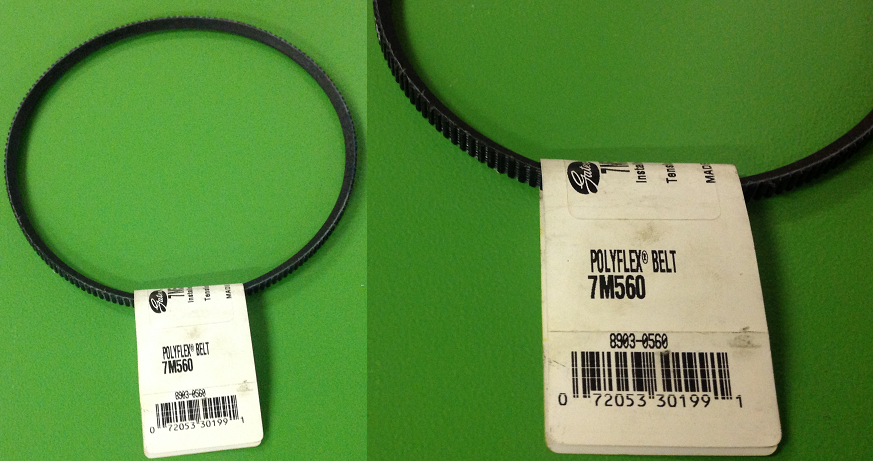 Код из 1САртикулНаименование/ Бренд/ПоставщикТехнические характеристикиГабаритыД*Ш*В,ммМасса,грМатериалМесто установки/Назначение021308104074Ремень подрезной 7М 5607*560 ммПолиуретанФорматно-раскроечный станок P 315021308104074Polyflex7*560 ммПолиуретанФорматно-раскроечный станок P 315021308104074Paoloni7*560 ммПолиуретанФорматно-раскроечный станок P 315